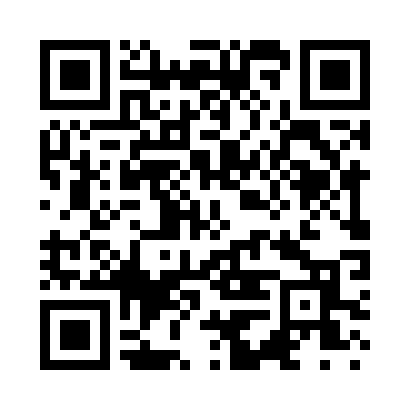 Prayer times for Bacaville, New Mexico, USAMon 1 Jul 2024 - Wed 31 Jul 2024High Latitude Method: Angle Based RulePrayer Calculation Method: Islamic Society of North AmericaAsar Calculation Method: ShafiPrayer times provided by https://www.salahtimes.comDateDayFajrSunriseDhuhrAsrMaghribIsha1Mon4:335:581:114:588:249:492Tue4:345:591:114:588:249:493Wed4:345:591:124:588:249:484Thu4:356:001:124:588:249:485Fri4:366:001:124:598:249:486Sat4:366:011:124:598:239:487Sun4:376:011:124:598:239:478Mon4:386:021:124:598:239:479Tue4:386:021:134:598:239:4610Wed4:396:031:134:598:229:4611Thu4:406:031:134:598:229:4512Fri4:416:041:134:598:229:4513Sat4:426:051:134:598:219:4414Sun4:426:051:135:008:219:4315Mon4:436:061:135:008:209:4316Tue4:446:071:135:008:209:4217Wed4:456:071:135:008:199:4118Thu4:466:081:135:008:199:4119Fri4:476:091:145:008:189:4020Sat4:486:091:145:008:189:3921Sun4:496:101:145:008:179:3822Mon4:506:111:145:008:169:3723Tue4:516:111:145:008:169:3624Wed4:516:121:144:598:159:3525Thu4:526:131:144:598:149:3426Fri4:536:131:144:598:149:3327Sat4:546:141:144:598:139:3228Sun4:556:151:144:598:129:3129Mon4:566:161:144:598:119:3030Tue4:576:161:144:598:109:2931Wed4:586:171:134:598:109:28